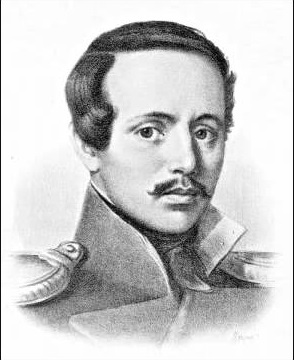 Факты биографии:1._______________________________________________________________2._______________________________________________________________3._______________________________________________________________4._______________________________________________________________5._______________________________________________________________6._______________________________________________________________ТучиЖанр: ____________________________________________________Какие слова - ассоциации у вас возникают, когда вы слышите  слово «тучи»? ____________________________________________________________________________________________________________________________________________________________Подберите прилагательные  к слову “тучи”: ____________________________________________________________________________________________________________________________________________________________Анализ 1 строфыКакими изобразил Лермонтов тучи в 1 строфе стихотворения? ____________________________________________________________________________________________________________________________________________________________Какое настроение создает обращение, содержащееся в первой строчке? ______________________________________________________________________________А какое настроение создает вся строфа? Почему? __________________________________________________________________________________________________________________________________________________________________________________________________________________________________________Поэт сравнивает себя с тучами. Что между ними общего? ____________________________________________________________________________________________________________________________________________________________Анализ 2 строфыЧто заставляет тучи странствовать? __________________________________________________________________________________________________________________________________________________________________________________________________________________________________________Анализ 3 строфыНа какие отличия указывает поэт между лирическим героем и тучами? ____________________________________________________________________________________________________________________________________________________________Какие художественные средства помогают поэту передать чувство тоски, одиночества?____________________________________________________________________________________________________________________________________________________________________________________________________________________________________________________________________________________________________________УтесТолько ли о природных явлениях идет речь в этом стихотворении?____________________________________________________________________________________________________________________________________________________________________________________________________________________________________________________________________________________________________________________________________________________________________________________________________________________________________________________________________________________Выразительные средстваАссоциацииТучкаУтес